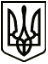 МЕНСЬКА МІСЬКА РАДАРОЗПОРЯДЖЕННЯ 24 лютого 2022 року	м.Мена	№ 63Про внесення змін до загального фонду бюджету Менської міської територіальної громади на 2022 рікВідповідно до положень Бюджетного кодексу України, ст. 26 Закону України «Про місцеве самоврядування в Україні», рішення сесії Менської міської ради 8 скликання від 22 грудня 2021 року № 899 «Про бюджет Менської міської територіальної громади на 2022 рік»:Внести зміни до помісячного розпису видатків загального фонду Менської міської ради в частині фінансування «Програми  фінансової підтримки громадських об’єднань ветеранів Менської міської територіальної громади на 2022-2024 рік», а саме:зменшити кошторисні призначення загального фонду для  поточних трансфертів підприємствам (установам, організаціям) у грудні місяці на суму 4000,00 грн. та збільшити кошторисні призначення за вказаним напрямком у лютому місяці на такуж суму(КПКВК МБ 0113192 КЕКВ 2610).Внести зміни до помісячного розпису видатків загального фонду Менської міської ради в частині фінансування «Програми підтримки КП «Менакомунпослуга» Менської міської ради на 2022-2024 роки», а саме: зменшити кошторисні призначення загального фонду для поточних трансфертів підприємствам (установам, організаціям) у вересні місяці на суму 300000,00 грн. та збільшити кошторисні призначення за вказаним напрямком у лютому місяці на таку ж суму(КПКВК МБ 0116020 КЕКВ 2610).Контроль за виконанням розпорядження покласти на начальника Фінансового управління Менської міської ради А.П.Нерослик.Міський голова	Геннадій ПРИМАКОВ